БОЙОРОК                                                                           РАСПОРЯЖЕНИЕ         19 июнь 2023 й.                                № 14                                  19 июня 2023 г.Запрос котировок в электронной форме «Ремонт и благоустройство мемориала участникам ВОВ с. Базлык муниципального района Бижбулякский район РБ»         Руководствуясь ст.59 Федерального закона №44 от 05 апреля 2013 года «О контрактной системе в сфере товаров, работ, услуг для обеспечения государственных и муниципальных нужд:Провести  запрос  котировок в электронной форме  «Ремонт и благоустройство мемориала участникам ВОВ с. Базлык муниципального района Бижбулякский район Республики Башкортостан».Ответственному лицу подготовить заявку на определение поставщика (подрядчика, исполнителя) путем проведения электронного аукциона и подготовить документацию (ответственный Новикова И.Ф)Внести изменения в план-график в РКС.Внести изменения план-график в ЕИС размещения заказов на поставки товаров, выполнение работ, оказание услуг для муниципальных нужд на 2023г.Ответственным за заключение контракта и контроль за исполнением контракта назначить контрактного управляющего сельского поселения Базлыкский сельсовет Новикову И.Ф.Контроль за исполнением настоящего распоряжения оставляю за собой.  Глава сельского поселения                                                       Базлыкский сельсовет                            	Ю.А.ВасильевБашҡортостан РеспубликаhБишбyлtк районы                                           муниципаль районыБазлыk ауыл советыауыл билtмthе  ХАKИМИӘТЕ452052, БР, Бишбyлtк районы,                                          Базлыk ауыл,Yзtk урамы,168 а8(347) 43-2-41-65            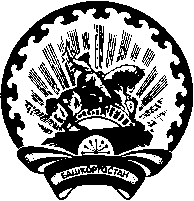 Республика Башкортостанмуниципальный район                            Бижбулякский районАДМИНИСТРАЦИЯсельского поселенияБазлыкский сельсовет452052, РБ, Бижбулякский район, село Базлык, ул.Ценральная,168 а8(347) 43-2-41-65